Речевая готовность к школе.  Трудности первоклассников с речевыми недостатками при обучении чтению и письму.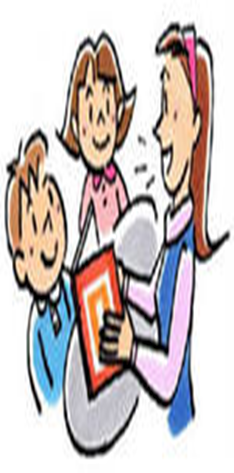 Каждый родитель с нетерпением ждет долгожданного и ответственного момента, когда любимый малыш пойдет в первый класс. Поступление в школу чрезвычайно важный момент в жизни ребенка. С приходом в школу меняется привычный для ребёнка образ жизни — он перемещается в новый неведомый прежде мир. Дошкольник становится школьником.Свойственные дошкольникам беспечность, беззаботность, погруженность в игру сменяются жизнью, наполненной множеством требований, обязанностей и ограничений. Теперь ребенок должен каждый день ходить в школу, систематически и напряженно трудиться, соблюдать режим дня, подчиняться разнообразным нормам и правилам школьной жизни, выполнять, требования учителя, заниматься на уроке тем, что определено школьной программой, прилежно выполнять домашние задания, добиваться хороших результатов в учебе.Но все ли сделано для того, чтобы ребенок был готов к школьному обучению? Достаточно ли развита его речь? Ведь от этого будут зависеть его успехи в усвоении абсолютно всех предметов школьной программы!Готовность к школьному обучению предполагает, прежде всего, мотивацию к обучению, т.е. у ребенка должно быть желание идти в школу. Он должен уметь общаться со сверстниками, выполнять требования учителя, контролировать свое поведение. Качество учебной деятельности будет зависеть от того, насколько были сформированы предпосылки в дошкольном периоде.В основе обучения лежит познавательный процесс. Известно, что вершиной познавательного процесса является мышление и речь. Наша речь – процесс общения, поэтому готовность или неготовность к обучению в школе во многом определяется уровнем его речевого развития. Ведь именно, при помощи речи устной и письменной ребенку предстоит усвоить всю систему знаний. Чем лучше у него будет развита речь до поступления в школу, тем быстрее ученик овладеет чтением и письмом.Давайте определим:• Что входит в понятие «речевая готовность к школе».
• Какие требования предъявляет начальная школа к речи первоклассника и готовности овладеть грамотой.
• Как могут отразиться несформированные знания и умения в области развития речи на усвоении таких предметов, как письмо и чтение.
• Как помочь школьникам с низкой речевой готовностью преодолеть трудности при обучении.Для успешного овладения чтением и письмом у детей до начала обучения в школе должны быть сформированы следующие компоненты речи:1. Дети должны уметь слушать и слышать других.При несформированности данных умений, у ребят могут возникнуть трудности в усвоении материала, предъявляемого учителем устно.2. Звуковая сторона речи.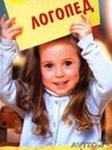 - правильно произносить все звуки речи;Правильное произношение звуков речи и четкое различение звуков речи на слух, является необходимым условием для освоения письма.- четко и внятно произносить слова и фразы со сложной звуковой и слоговой наполняемостью (например: мотоциклист, регулировщик, термометр);- говорить громко или тихо, или даже шепотом, в зависимости от ситуации;- изменять темп речи с учетом содержания высказывания.Как правило, незначительные нарушения звуковой стороны речи не сказываются на успешности дальнейшего обучения. Выраженные же нарушения в этой сфере приводят к отражению неправильного произношения на письме из-за опоры на неправильное проговаривание. Письмо является отражением устной речи. Ребенок пишет так, как проговаривает. На письме могут появиться замены и пропуски букв, соответствующие заменам и пропускам звуков в устной речи (шуба – «суба», жук – «зук», звезда – «зведа», рыба – «лыба»).Неусвоение данных навыков может привести к появлению интонационных ошибок при чтении.3. Функции языкового анализа.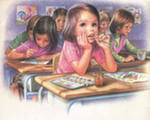 Дети должны уметь:- делить предложения на слова;
- делить слова на слоги;
- уметь выделять все звуки в словах;
- устанавливать последовательность звуков в слове.Недоразвитие функций языкового анализа и синтеза проявляется на письме в искажении структуры слова и предложения. Наиболее характерны следующие ошибки:- слитное написание слов, особенно предлогов с другими словами; раздельное написание слов, особенно приставок и корней (в доме – «вдоме», наступила – «на ступила»);- пропуски, перестановки, добавления слогов (комната – «кота», печенье – «чепенье», паровоз – «павороз», бабушка – «бабабушка»);- пропуски согласных при их стечении; пропуски гласных, добавления букв (поросенок – «просенок», трава – «тарава»);- перестановки букв (комната – «конмата»).4. Лексическая сторона речи (словарный запас).Дети должны уметь:- точно подбирать слова;- ясно выражать свои мысли, связывая различные факты в единое целое;- дифференцировать обозначения предметов (например: «автомобиль легковой и грузовой, а не просто автомобиль», «обувь зимняя и летняя»);- употреблять сложные слова (например: длинноногий);- пользоваться эпитетами (например: чистое поле);- подбирать метафоры (например: туча комаров);- использовать слова и фразы с переносным значением (например: сломя голову);- подбирать синонимы (например: храбрый – смелый – отважный).Недоразвитие лексической стороны речи влияет на понимание прочитанного, даже при технически правильном чтении. Такие дети с трудом осознают значение прочитанных слов, предложений, текста. Особенные трудности вызывают метафоры и сравнения.В старших классах возникают ошибки в подборе проверочных слов на письме.5. Грамматическая сторона речи.У детей должны быть сформированы навыки словоизменения и словообразования:а) Навыки словоизменения:Дети должны уметь:- изменять существительные по падежам и числам (например: санки, на санках);
- употреблять различные предлоги;
- согласовывать существительные с прилагательными в роде, числе, падеже (например: голубое полотенце);
- согласовывать существительные с числительными (например: один карандаш, два карандаша, пять карандашей);
- правильно употреблять глаголы (например: бегу, бежишь, бежит, бежим, бегите, бежал, побежит и т.п.).В связи с недоразвитием грамматического строя речи можно наблюдать аграмматизмы на письме и при чтении, проявляющиеся в искажении морфологической структуры слова:- ошибки в падежных окончаниях и при изменении числа существительных (у Бори – «у Боре», много деревьев – «много деревов», на санках – «на санков»);- пропуски, замены предлогов (над столом – «на столом», пошли в лес – «пошли лес»);- ошибки согласования (белый дом – «бела дом», «пять вишен – «пять вишнев», голубое полотенце – «голубая полотенце»).б) Навыки словообразования:Дети должны уметь:- образовывать слова с помощью уменьшительно-ласкательных и увеличительных суффиксов (например: глаза – глазки – глазищи);- образовывать глаголы с помощью приставок (например: шел – вышел – перешел – обошел);- образовывать название детенышей животных;- образовывать относительные и притяжательные прилагательные от существительных (например: малина – малиновое, лиса – лисья).Если у первоклассника не сформированы навыки словообразования, то при письме могут наблюдаться:- замены суффиксов (козлята – «козленки»);- замены приставок (захлестнула – «нахлестнула»).Могут наблюдаться трудности конструирования сложных предложений, пропуски членов предложений, нарушения последовательности слов в предложении.Может нарушаться самостоятельная письменная речь.6. Связная речь.Под связной речью принято понимать такие развернутые (то есть состоящие из нескольких или многих предложений) высказывания, которые позволяют человеку систематично и последовательно излагать свои мысли.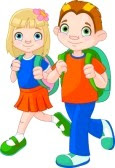 Дети должны уметь:- свободно общаться с взрослыми и сверстниками;
- поддерживать разговор на темы, доступные возрасту;
- рассказывать о пережитых событиях;
- пересказывать содержание сказки, рассказа;
- описывать окружающие предметы;
- раскрывать содержание картины, некоторых явлениях окружающей действительности.Нарушение самостоятельной связной речи может выражаться в трудностях пересказа, в составлении рассказа, в написании сочинений и изложений.Таким образом, хорошо развитая речь первоклассника служит средством успешного обучения не только по письму и чтению, но по другим предметам в школе.Перечисленные выше особенности устной речи первоклассников с нарушениями свидетельствуют о том, что без целенаправленной логопедической работы по исправлению недостатков в развитии всех компонентов речи детям будет трудно усваивать школьную программу по русскому языку, у них может возникнуть негативное отношение к учебе.Для оказания помощи учащимся, имеющим речевые расстройства, необходима ранняя своевременная коррекция устной речи, профилактическая работы по предупреждению нарушений чтения и письма. Для этого в каждой школе работают учителя-логопеды, которые проводят специальные коррекционные занятия.Продолжительность логопедических занятий для каждого ребенка зависит от степени тяжести и структуры речевого недоразвития.Успешность коррекционно-воспитательной работы по преодолению речевых недостатков предполагает активное участие в нем родителей.Не следует считать, что роль родителей в процессе исправления речи оканчивается в момент обращения к специалисту. Каким бы хорошим специалистом не был логопед, он не сможет без содействия родителей эффективно помочь ребенку. Только совместные усилия приведут к хорошим результатам.Для того чтобы исправить речевой дефект, необходима упорная каждодневная работа, которая должна вестись как на логопедических занятиях, так и в домашних условиях.На логопедических занятиях у ребенка формируется кратковременный навык правильной речи, который должен контролироваться со стороны окружающих ребенка взрослых и закрепляться в различных видах деятельности.Основная задача родителей в процессе коррекционного воздействия состоит в активном взаимодействии с логопедом. Родителям необходимо интересоваться ходом и результатами коррекционного процесса, обращаться за советом к специалисту по возникшим вопросам, проводить доступные в домашних условиях логопедические упражнения. К тому же родители должны помнить о том, что речь взрослых является образцом для подражания ребенка, поэтому важно общаться с ребенком на правильном русском языке.Таким образом, благодаря совместной работе учителя-логопеда, педагога- психолога, учителей начальных классов, родителей возможно своевременно и качественно помочь детям преодолеть речевые нарушения, более успешно овладеть программным материалом по русскому языку и чтению, сформировать положительную мотивацию к учебной деятельности.Успехов вам и вашим детям при обучении в школе!